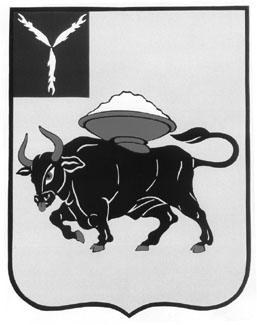 МУНИЦИПАЛЬНОЕ ОБРАЗОВАНИЕ ГОРОД ЭНГЕЛЬС ЭНГЕЛЬССКОГО МУНИЦИПАЛЬНОГО РАЙОНАСАРАТОВСКОЙ ОБЛАСТИЭНГЕЛЬССКИЙ ГОРОДСКОЙ СОВЕТ ДЕПУТАТОВРЕШЕНИЕот 25 декабря 2019 года						                          № 139/30-02Тридцатое (совместное) заседаниеО реализации вопроса местного значения «владение, пользование и распоряжение имуществом, находящимся в муниципальной собственности муниципального образования город Энгельс Энгельсского муниципального района Саратовской области»Заслушав информацию председателя комитета по управлению имуществом администрации Энгельсского муниципального района Родимцевой И.Н., в соответствии с Планом работы Энгельсского городского Совета депутатов на 2019 год, утвержденным Решением Энгельсского городского Совета депутатов от 26 декабря 2018 года № 58/02,Энгельсский городской Совет депутатовРЕШИЛ:1. Принять к сведению информацию о реализации вопроса местного значения «владение, пользование и распоряжение  имуществом, находящимся в муниципальной собственности муниципального образования город Энгельс Энгельсского муниципального района Саратовской области».2. Снять с контроля пункт 36 Плана работы Энгельсского городского Совета депутатов на 2019 год, утвержденного Решением Энгельсского городского Совета депутатов от 26 декабря 2018 года № 58/02, как выполненный.Глава муниципальногообразования город Энгельс                                                  	С.Е. Горевский